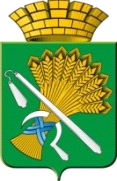 АДМИНИСТРАЦИЯ КАМЫШЛОВСКОГО ГОРОДСКОГО ОКРУГАП О С Т А Н О В Л Е Н И Еот 21.06.2022 N 523Об утверждении Порядка предоставления субсидий из бюджета Камышловского городского округа муниципальному унитарному предприятию «Водоснабжающая компания»В соответствии со статьей 78 Бюджетного кодекса РФ, статьями 30 и 31 Федерального закона от 26 октября 2002 года № 127-ФЗ «О несостоятельности (банкротстве)», Федеральным законом от 14 ноября 2002 года № 161-ФЗ «О государственных и муниципальных унитарных предприятиях», Федеральным законом от 06.10.2003 года № 131-ФЗ «Об общих принципах организации местного самоуправления в Российской Федерации», постановлением Правительства Российской Федерации от 18.09.2020 года № 1492 «Об общих требованиях к нормативным правовым актам, муниципальным правовым актам, регулирующим предоставление субсидий, в том числе грантов в форме субсидий, юридическим лицам, индивидуальным предпринимателям, а также физическим лицам - производителям товаров, работ, услуг, и о признании утратившими силу некоторых актов Правительства Российской Федерации и отдельных положений некоторых актов Правительства Российской Федерации», Уставом Камышловского городского округа, в целях  укрепления платежеспособности муниципального унитарного предприятия «Водоснабжающая компания», администрация Камышловского городского округаПОСТАНОВЛЯЕТ:1.  Утвердить Порядок предоставления субсидий из бюджета Камышловского городского округа муниципальному унитарному предприятию «Водоснабжающая компания» (Приложение 1). 2. Утвердить состав комиссии по предоставлению субсидий муниципальному унитарному предприятию «Водоснабжающая компания» (Приложение 2).3.  Опубликовать настоящее постановление в газете «Камышловские известия» и разместить на официальном сайте администрации Камышловского городского округа в информационно-телекоммуникационной сети «Интернет».4. Контроль за исполнением настоящего постановления возложить на первого заместителя главы администрации Камышловского городского округа Мартьянова К.Е.ГлаваКамышловского городского округа                                               А.В. ПоловниковПриложение 1УТВЕРЖДЕНпостановлением администрации Камышловского городского округаот  21.06.2022 года №523«Об утверждении Порядка предоставления субсидий из бюджета Камышловского городского округа муниципальному унитарному предприятию «Водоснабжающая компания»»ПОРЯДОКпредоставления субсидий из бюджета Камышловского городского округа муниципальному унитарному предприятию «Водоснабжающая компания» 1. ОБЩИЕ ПОЛОЖЕНИЯ1.1. Настоящий Порядок регламентирует процедуру предоставления  субсидий за счет средств бюджета Камышловского городского округа (далее – местный бюджет) муниципальному унитарному предприятию «Водоснабжающая компания» (далее - получатели субсидии).1.2. Настоящий Порядок определяет цели, условия и порядок предоставления субсидий из бюджета Камышловского городского округа,  порядок возврата субсидий в случае нарушения условий, установленных при их предоставлении,  в случаях, предусмотренных соглашениями о предоставлении субсидий, а также форму контроля за соблюдением условий, целей и порядка использования субсидий их получателями.1.3. Настоящий Порядок разработан в соответствии с Бюджетным кодексом Российской Федерации, постановлением Правительства Российской Федерации от 18.09.2020 года № 1492 «Об общих требованиях к нормативным правовым актам, муниципальным правовым актам, регулирующим предоставление субсидий, в том числе грантов в форме субсидий, юридическим лицам, индивидуальным предпринимателям, а также физическим лицам - производителям товаров, работ, услуг, и о признании утратившими силу некоторых актов Правительства Российской Федерации и отдельных положений некоторых актов Правительства Российской Федерации», Решением Думы Камышловского городского округа о бюджете на соответствующий финансовый год на указанные цели.1.4. Цель предоставления субсидии — укрепление платежеспособности муниципального унитарного предприятия «Водоснабжающая компания». 1.5. Главным распорядителем средств бюджета Камышловского городского округа, выделенных для предоставления субсидий на предоставление финансовой помощи на погашение просроченной задолженности за электрическую энергию муниципальному унитарному предприятию «Водоснабжающая компания» (далее - субсидий), является администрация Камышловского городского округа (далее – главный распорядитель).1.6. Субсидия предоставляется муниципальному унитарному предприятию «Водоснабжающая компания» на погашение просроченной задолженности за электрическую энергию.1.7. Средства, полученные из местного бюджета в форме субсидий, носят целевой характер и не могут быть использованы на иные цели.Получателю субсидии запрещается приобретать за счет средств, полученных из местного бюджета, средства иностранной валюты.1.8. Получатель субсидии должен отвечать следующим требованиям:- осуществлять деятельность на территории Камышловского городского округа;- не находится в процессе реорганизации, ликвидации, банкротства и не иметь ограничения на осуществление хозяйственной деятельности;- не являться иностранными юридическими лицами, а также российскими юридическими лицами, в уставном (складочном) капитале которых доля участия иностранных юридических лиц, местом регистрации которых является государство или территория, включенные в утверждаемый Министерством финансов Российской Федерации перечень государств и территорий, предоставляющих льготный режим налогообложения и (или) не предусматривающих раскрытия и предоставления информации при проведении финансовых операций (офшорные зоны) в отношении таких юридических лиц, в совокупности превышает 50 процентов;- не получать средства из местного бюджета в соответствии с иными муниципальными правовыми актами на цели, указанные в пункте 1.5 настоящего Порядка.1.9. Размер субсидии, подлежащей финансированию из местного бюджета, определяется в размере, утвержденном решением Думы Камышловского городского округа о бюджете на соответствующий финансовый год и плановый период на поддержку муниципального унитарного предприятия «Водоснабжающая компания». 2. УСЛОВИЯ И ПОРЯДОК ПРЕДОСТАВЛЕНИЯ СУБСИДИЙ2.1. Предоставление субсидий осуществляется на безвозмездной и безвозвратной основе за счет средств бюджета Камышловского городского округа на указанные цели.2.2. Для получения субсидии муниципальное унитарное предприятие «Водоснабжающая компания» предоставляет в администрацию Камышловского городского округа заявку по форме согласно приложению № 1 к настоящему Порядку с приложением следующих документов по состоянию на первое число месяца, предшествующего месяцу, в котором планируется предоставление субсидии:1) копии учредительных документов получателя субсидии, изменения и дополнения к ним, а также копии документов, подтверждающих полномочия руководителя получателя субсидии;2) копии документов подтверждающих наличие у организации на праве собственности, хозяйственного ведения, аренды, безвозмездного пользования или ином праве  объектов жилищно-коммунального хозяйства;3) копию бухгалтерской отчетности по состоянию на последнюю отчетную дату;4) справки по установленной форме о состоянии расчетов по налогам, сборам, пеням и штрафам перед бюджетами всех уровней бюджетной системы Российской Федерации и страховым взносам, пеням и штрафам во внебюджетные фонды на дату, предшествующую дате подачи заявки не более чем на 30 календарных дней;5) копию договора на поставку электрической энергии, копию подписанного акта сверки взаимных расчетов, иные документы, подтверждающие наличие просроченной задолженности за электрическую энергию;6) реестр кредиторской задолженности в разрезе кредиторов на первое число месяца, в котором подано заявление на получение субсидии, с указанием просроченной задолженности;7) реестр дебиторской задолженности в разрезе дебиторов на первое число месяца, в котором подано заявление на получение субсидии, с указанием текущей задолженности, просроченной задолженности более трех месяцев и безнадежной (нереальной) к взысканию (с приложением подтверждающих документов по тем дебиторам, задолженность которых признана безнадежной (нереальной) к взысканию);8) сведения о том, что получатель субсидий не находятся в процессе реорганизации, ликвидации, банкротства и не имеют ограничения на осуществление хозяйственной деятельности;9) сведения о том, что  получатель субсидий не получает средства из местного бюджета в соответствии с иными муниципальными правовыми актами на цели, указанные в пункте 1.5 настоящего Порядка.Соглашением о предоставлении субсидии определяются цели, условия, сроки, объем и порядок перечисления субсидии, условия контроля за целевым использованием субсидии, порядок, условия и обязательства по его исполнению, порядок и форма предоставления отчетов об использовании субсидии. Соглашением о предоставлении субсидии определяются условия о согласовании новых условий соглашения о предоставлении субсидии или расторжении соглашения при не достижении согласия по новым условиям в случае уменьшения главному распорядителю как получателю бюджетных средств ранее доведенных лимитов бюджетных обязательств, приводящих к невозможности предоставления субсидии в размере, определенном в соглашении о предоставлении субсидии.2.3. Заявка получателя субсидии с приложением документов, указанных в пункте 2.2. настоящего Порядка, направляется сопроводительным письмом в адрес администрации Камышловского городского округа в сброшюрованном виде с описью прилагаемых документов и указанием сквозной нумерации страниц.2.4. Комиссия по предоставлению субсидий из бюджета Камышловского городского округа (далее Комиссия) в течении 5 рабочих дней с момента получения проводит экспертизу представленных документов на предмет соответствия целям и условиям предоставления субсидий. Состав Комиссии утвержден постановлением администрации Камышловского городского округа.  Решение комиссии в течении 3 рабочих дней оформляется протоколом.При отказе в предоставлении субсидии заявитель уведомляется отделом жилищно-коммунального и городского хозяйства администрации Камышловского городского округа в течении 10 дней со дня принятия решения.2.6. Субсидия предоставляется на основании полноты, достоверности представленных документов. 2.7. Основанием для отказа получателю субсидий в предоставлении субсидии являются:- несоответствие представленных получателем субсидии документов требованиям, определенных пунктом 2.2 настоящего Порядка, или непредставление (предоставление не в полном объеме) указанных документов;- недостоверность представленной получателем субсидии информации.2.8. Отдел жилищно-коммунального и городского хозяйства администрации Камышловского городского округа на основании протокола в течение 5 рабочих дней готовит постановление администрации Камышловского городского округа о предоставлении субсидии.Юридический отдел администрации Камышловского городского округа в течении 5 рабочих дней после утверждения постановления администрации Камышловского городского округа о предоставлении субсидии из бюджета Камышловского городского округа, готовит проект Соглашения, обеспечивает подписание Соглашения сторонами, после чего направляет Соглашение в отдел учета и отчетности администрации Камышловского городского округа. Перечисление субсидии осуществляется в течение 10 рабочих дней с момента заключения Соглашения.2.9. Субсидия перечисляется на расчетный счет, открытый получателям субсидий в учреждениях Центрального банка Российской Федерации или кредитных организациях.2.10. Муниципальное унитарное предприятие «Водоснабжающая компания» обязуется обеспечить достижение следующих результатов предоставления субсидий:- недопущение увеличения просроченной задолженности за электрическую энергию по состоянию на 1 число месяца следующим после предоставления субсидии по сравнению с данными на 1 число месяца, предшествующего месяцу, в котором  предоставлена субсидия.В случае не достижения результатов предоставления субсидии, муниципальное унитарное предприятие «Водоснабжающая компания» обеспечивает возврат средств субсидии в бюджет Камышловского городского округа в полном объеме в течение 30 дней со дня получения уведомления о возврате субсидии.2.11. Для целей возврата субсидии отдел жилищно-коммунального и городского хозяйства администрации Камышловского городского округа в письменном виде по форме согласно приложению № 3 направляет муниципальному унитарному предприятию «Водоснабжающая компания» уведомление о возврате субсидии в бюджет Камышловского городского округа с указанием суммы возврата денежных средств.3.  ТРЕБОВАНИЯ К ОТЧЕТНОСТИ3.1. Субсидия предоставляется муниципальному унитарному предприятию «Водоснабжающая компания» с последующим подтверждением использования субсидии в соответствии с целью и условиями ее предоставления.3.2. Муниципальное унитарное предприятие «Водоснабжающая компания» предоставляет в администрацию Камышловского городского округа отчет об использовании субсидии и достижении значений результатов использования субсидий по форме согласно приложению № 2 к настоящему Порядку не позднее 15 числа месяца следующим после использования субсидии.К отчету прилагаются документы (заверенные надлежащим образом копии этих документов), подтверждающие исполнение муниципальным унитарным предприятием «Водоснабжающая компания» расходов по погашению просроченной задолженности перед поставщиками за топливно-энергетических ресурсов.3.3. Субсидия должна быть использована муниципальным унитарным предприятием «Водоснабжающая компания» в полном объеме в течение 10 рабочих дней после получения.3.4. Не использованный в течении 10 рабочих дней остаток субсидии, предоставленной муниципальному унитарному предприятию «Водоснабжающая компания», подлежит возврату в бюджет Камышловского городского округа в течение 10 рабочих дней.4. КОНТРОЛЬ ЗА СОБЛЮДЕНИЕМ УСЛОВИЙ, ЦЕЛЕЙ И ПОРЯДКА ПРЕДОСТАВЛЕНИЯ СУБСИДИЙ И ОТВЕТСТВЕННОСТЬ ЗА ИХ НАРУШЕНИЕ4.1. Администрация Камышловского городского округа, орган муниципального финансового контроля, осуществляют контроль за соблюдением получателем субсидии условий, целей и Порядка предоставления субсидии.4.2. Субсидии, полученные из бюджета Камышловского городского округа, носят целевой характер и не могут быть использованы на другие цели.4.3. Предоставленная субсидия подлежит возврату в бюджет Камышловского городского округа в случае выявления несоответствий сведений, расчетов, указанных в представленных документах, фактическим сведениям, расчетам, а также в случае нецелевого использования бюджетных средств.4.4. При выявлении вышеуказанных несоответствий, администрация Камышловского городского округа направляет требование о возврате средств субсидии в бюджет Камышловского городского округа в течении 10 рабочих дней.4.5. В случае невыполнения требований о возврате субсидии денежные средства взыскиваются в судебном порядке.Приложение № 1 к Порядку предоставления субсидий из бюджета Камышловского городского округа муниципальному унитарному предприятию «Водоснабжающая компания» ЗАЯВКА на предоставление субсидии из бюджета Камышловского городского округа муниципальному унитарному предприятию «Водоснабжающая компания»Настоящей заявкой ____________________________________________(наименование получателя субсидии) (далее - Получатель) извещает о подаче документов на предоставление субсидии на _________________________________________________________Объем запрашиваемой субсидии составляет _________________ (_______________________) рублей_____ коп.Запрашиваемые направления расходования средств субсидии:К настоящей заявке прилагаются следующие документы:Руководитель организации            ____________ ____________________                                                            (Ф.И.О.)        (подпись)Главный бухгалтер                   ____________ ____________________                                                            (Ф.И.О.)        (подпись)"__" _______________ 20__                                       М.П.Приложение № 2 к Порядку предоставления субсидий из бюджета Камышловского городского округа муниципальному унитарному предприятию «Водоснабжающая компания»ОТЧЕТо достижении результата предоставления субсидии из бюджета Камышловского городского округа муниципальному унитарному предприятию «Водоснабжающая компания»Приложение № 3 к Порядку предоставления субсидий из бюджета Камышловского городского округа муниципальному унитарному предприятию «Водоснабжающая компания»Уведомление о возврате субсидииАдминистрация Камышловского городского округа уведомляет, что Вами нарушены условия соглашения от «___» _________ 20__ г. №      , а именно _________________________________________________________________________________________________________________________________________________________________________________________________________________________________________________________________________________________________________________________________________ .На основании вышеизложенного, Вам необходимо вернуть денежные средства в сумме ____________________ на расчетный счет __________________________________________________________________ в бюджет Камышловского городского округа в течении 30 дней с момента получения настоящего уведомления.В случае отказа от добровольного исполнения предъявленных требований суммы Субсидий, подлежащие возврату, взыскиваются в судебном порядке.Приложение 2УТВЕРЖДЕНпостановлением администрации Камышловского городского округа от 21.06.2022 года № 523«Об утверждении Порядка предоставления субсидий из бюджета Камышловского городского округа муниципальному унитарному предприятию «Водоснабжающая компания» Составкомиссии по предоставлению субсидии из бюджета Камышловского городского округа муниципальному унитарному предприятию «Водоснабжающая компания»Полное наименование юридического лицаБанковские реквизитыКонтактное лицо, телефон, факс, адрес электронной почты, юридический и фактический адреса юридического лицаДата внесения записи в ЕГРЮЛ о регистрации юридического лицаN п/пНаправлениеОбъем запрашиваемых средствN п/пНаименование документаКоличество листов1.2.3.Наименование мероприятияНаименование показателя результативностиЕд. изм.Значение показателя результативности по состоянию на:Значение показателя результативности по состоянию на:ПримечаниеНаименование мероприятияНаименование показателя результативностиЕд. изм.1 число месяца, предшествующего месяцу, в котором  предоставлена субсидия1 число месяца следующим после предоставления субсидииПримечаниеПогашение просроченной задолженности за электрическую энергиюРазмер просроченной задолженности за электрическую энергиютыс.руб.Ф.И.О.ДолжностьПоловников Алексей ВладимировичГлава Камышловского городского округа, председатель комиссииМартьянов Константин Евгеньевич Первый заместитель главы администрации Камышловского городского округа, заместитель председателя комиссииПотапова Ирина ДмитриевнаГлавный специалист отдела жилищно-коммунального и городского хозяйства администрации Камышловского городского округа, секретарь комиссииЧлены комиссии:Члены комиссии:Власова Елена НиколаевнаЗаместитель главы администрации Камышловского городского округаСолдатов Александр ГригорьевичНачальник финансового управления администрации Камышловского городского округаГиндер Светлана НиколаевнаНачальник отдела учета и отчетности администрации Камышловского городского округаСеменова Лариса АнатольевнаНачальник отдела жилищно-коммунального и городского хозяйства администрации Камышловского городского округаРой Екатерина АлександровнаНачальник юридического отдела администрации Камышловского городского округаПьянкова Татьяна ВладимировнаВедущий специалист отдела жилищно-коммунального и городского хозяйства администрации Камышловского городского округа